Внеурочное мероприятие для 5 классаМатематический вечерРазработала: Шалаева Н.И., учитель математикиФорма проведения: конкурсное соревнованиеМесто проведения: учебный кабинетЦель: развитие интереса к математике и повышение уровня математической культурыЗадачи:образовательные:способствовать выявлению и развитию речевых навыков, логического мышления, интеллекта, творческих способностей,  знаний и умений у учащихся в нестандартных ситуациях;развивать интерес к предмету;расширять круг знаний учащихся;воспитательные:воспитывать настойчивость, волю, инициативность;содействовать развитию у учащихся умения работать в группе, сотрудничать, выслушивать товарища;развивающие:развивать сообразительность, любознательность, внимание, память;развивать культуру математического мышления.Описание мероприятия: Дух соревнования и юмор, присущие данному мероприятию, нравятся обучающимся 11-12 лет. Для некоторых ребят такие турниры становятся началом большого пути в математику. Задорные состязания и конкурсы содействуют сплочению коллектива учащихся, укреплению их дружбы. В школе появляются новые художники и поэты, становится больше веселых, остроумных, общительных ребят. Мероприятие можно провести на неделе математики, а также в конце  I четверти (I триместра). Обучающиеся заранее делятся на две команды (по 7-9 человек) и выбирают капитана.На мероприятие приглашаются два ученика старших классов в качестве жюри.План мероприятия:Организационный момент. Вступительное слово учителя.Основная часть (конкурсы).Представление команд.Весёлая разминка.Задачи со спичками.Знатоки орфографии.Арифметический конкурс.Конкурс капитанов.Анаграммы.Художники-математики.Подведение итогов.Организационный момент. Вступительное слово учителяУчитель: Добрый вечер, мальчишки и девчонки! Я очень рада приветствовать вас на математическом вечере! Вы готовы веселиться, играть, показывать свои знания, решать, думать, размышлять, соревноваться? Будьте внимательными и аккуратными, задания выслушивайте до конца, не выкрикивайте. Уважайте своих соперников.Хочу представить вам своих помощников  – учеников старших классов (назвать фамилии и имена). Они будут помогать в проведении конкурсов, оценивать ваши решения и результаты, выставлять баллы, следить за порядком и соблюдением вами правил соревнований.Желаю вам приятно провести время, отличного настроения и успехов! Думать, мыслить, не зевать, решать отгадывать, смекать!Представление командКаждой команде выдаётся конверт с набором из 7 букв, из которых надо составить слово – название команды (1 команда – эрудиты, 2 команда – знатоки). Также команде необходимо придумать девиз.Если команда собрала название меньше чем за 2 минуты, то 3 балла. Если время от 2 до 3 минут, то 2 балла. Более 3 минут – 1 балл. Если команда собрала название быстрее, чем соперники, то добавляется 1 дополнительный балл.Если команда придумала девиз и дружно его прокричала, то 2 балла. Иначе  –  1 балл или 0 баллов.Весёлая разминкаНа доске весят два одинаковых прямоугольных плаката 6 x 4, на которых в хаотичном порядке написаны числа от 1 до 24. Участники команд по очереди подбегают к своему плакату и указкой показывают (и называют) числа от 1 до 24 по порядку. Ученики-помощники стоят рядом и контролируют. Команда, закончившая задание быстрее соперников, получает 2 балла. Другая команда – 1 балл.Задачи со спичкамиКаждой команде выдаётся набор деревянных палочек для моделирования ситуации из задачи. Задачи выдаются по очереди (не все сразу, сначала 1-ая задача, спустя 3   минуты – 2-ая задача и т.д.). На решение каждой задачи – 3 минуты. Если команда решила задачу в течение 2 минут, то 2 балла; если время решения задачи от 2 до 3 минут, то 1 балл; иначе – 0 баллов. Команда, решившая большее количество задач быстрее соперников, получает 1 дополнительный балл.Знатоки орфографииУчастники каждой команды по очереди выходят к доске и под диктовку пишут слова (математические термины). Список терминов: 1) Уравнение2) Миллиард3) Длина4) Координата5) Ломаная6) Миллиметр7) Биссектриса8) Единица9) ПериметрЗа каждое правильно написанное слово 1 балл.Арифметический конкурсКаждая команда получает одновременно пять карточек с заданиями. Задача участников – расставить знаки арифметических действий и скобки, чтобы получились верные равенства.На конкурс отводится 5 минут. За каждое выполненное задание – 1 балл. Команда, выполнившая задание полностью быстрее соперников, получает 1 дополнительный балл.Конкурс капитановЗадания:1) расставить свою команду по росту (команда, которая первая выполнила задание, получает 1 балл);2) расставить свою команду по возрасту (команда, которая первая выполнила задание, получает 1 балл);3) расставить свою команду в алфавитном порядке по имени (команда, которая первая выполнила задание, получает 1 балл).АнаграммыКаждая команда получает листок с анаграммами. Задача участников – разгадать зашифрованные математические термины или слова, связанные с математикой.На конкурс отводится 5 минут. За каждое отгаданное слово – 1 балл. Команда, выполнившая задание полностью быстрее соперников, получает 1 дополнительный балл.Художники-математикиИз каждой команды выбирается 2 человека: художник и руководитель. Художнику завязывают глаза, руководитель получает рисунок из математических фигур, символов, цифр. Художник с закрытыми глазами должен изобразить данный рисунок на доске под руководством второго участника.Наивысшая оценка – 5 баллов. Оценивается сходство, точность, сплоченность.Подведение итоговУчитель: Вот закончилась игра, результат узнать пора. Кто же лучше всех трудился и сегодня отличился? Жюри подводит итоги заключительного конкурса и всего вечера.Учитель: Вы все молодцы! Вы все удальцы!И пусть на многие года любимой всегдаДля вас математика будет!Она и серьёзна, она и трудна!Но если чуть-чуть постараться,То можно и с ней играть и шутить,Смеяться и улыбаться!Я хочу поблагодарить всех участников за активное участие в игре. Спасибо вам за то, что серьёзно отнеслись к данному мероприятию. Желаю вам хорошего настроения и удачи! А жюри большое спасибо за их ответственность и справедливость.Список использованных источниковЗадачи со спичками: https://4brain.ru/blog/%D0%B7%D0%B0%D0%B4%D0%B0%D1%87%D0%B8-%D0%B8-%D0%B3%D0%BE%D0%BB%D0%BE%D0%B2%D0%BE%D0%BB%D0%BE%D0%BC%D0%BA%D0%B8-%D1%81%D0%BE-%D1%81%D0%BF%D0%B8%D1%87%D0%BA%D0%B0%D0%BC%D0%B8/https://iqsha.ru/ilove/post/zadachi-so-spichkami-dlia-deteiИдея конкурса «Художники-математики»:https://ped-kopilka.ru/blogs/lyudmila-vasilevna-bitkova/vneklasnoe-mroprijatie-po-matematike-igra-kvm-dlja-5-6-klasov.htmlИдея конкурсов «Весёлая разминка» и  «Знатоки орфографии»:https://infourok.ru/vneklassnoe-meropriyatie-po-matematike-matematicheskaya-viktorina-dlya-klassa-464728.html Оценочная таблица для жюриФото с мероприятия в 5 «А» классе, 17.11.22.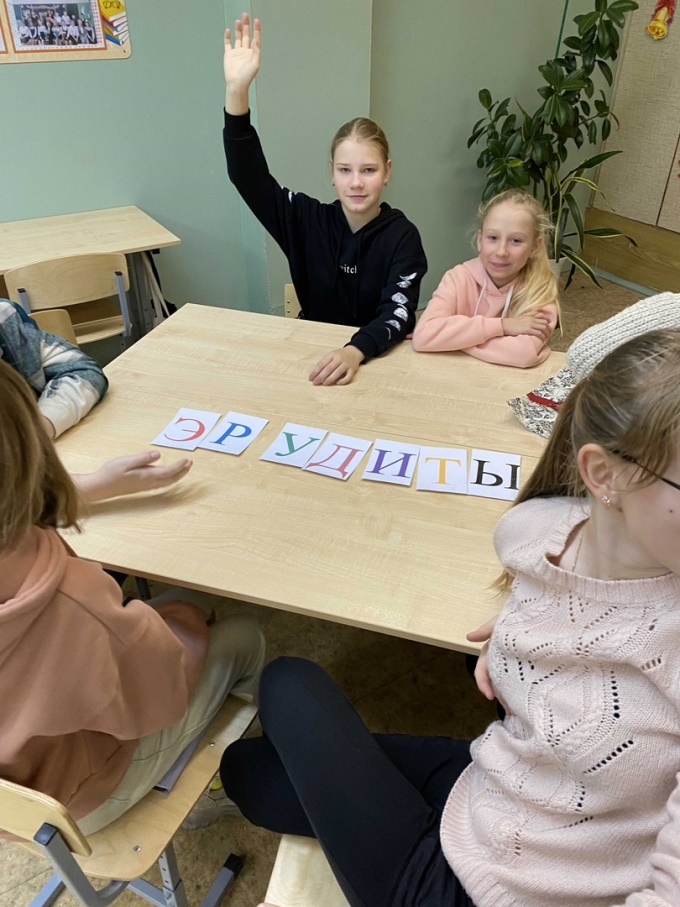 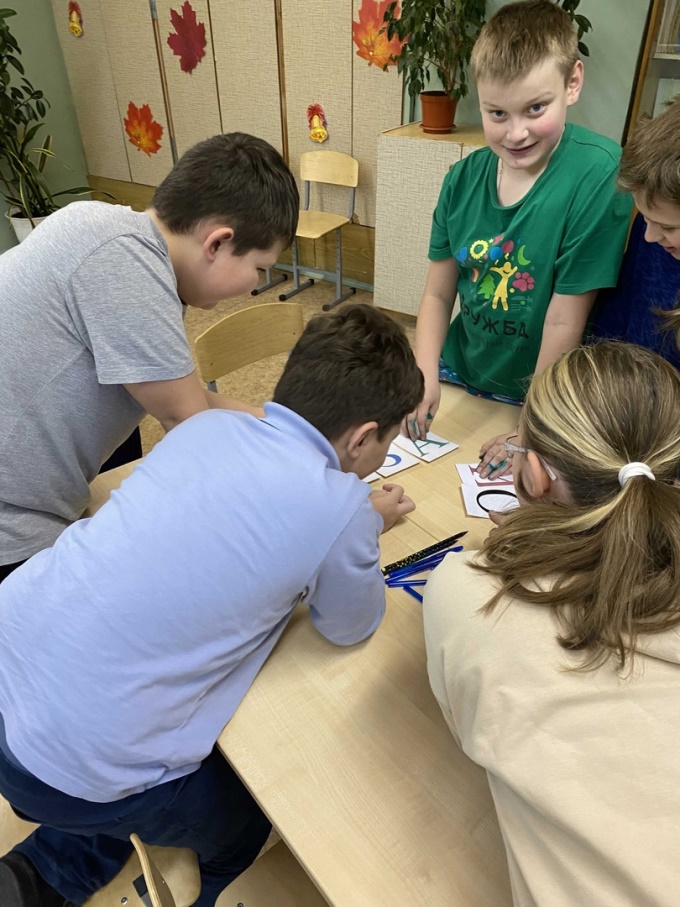 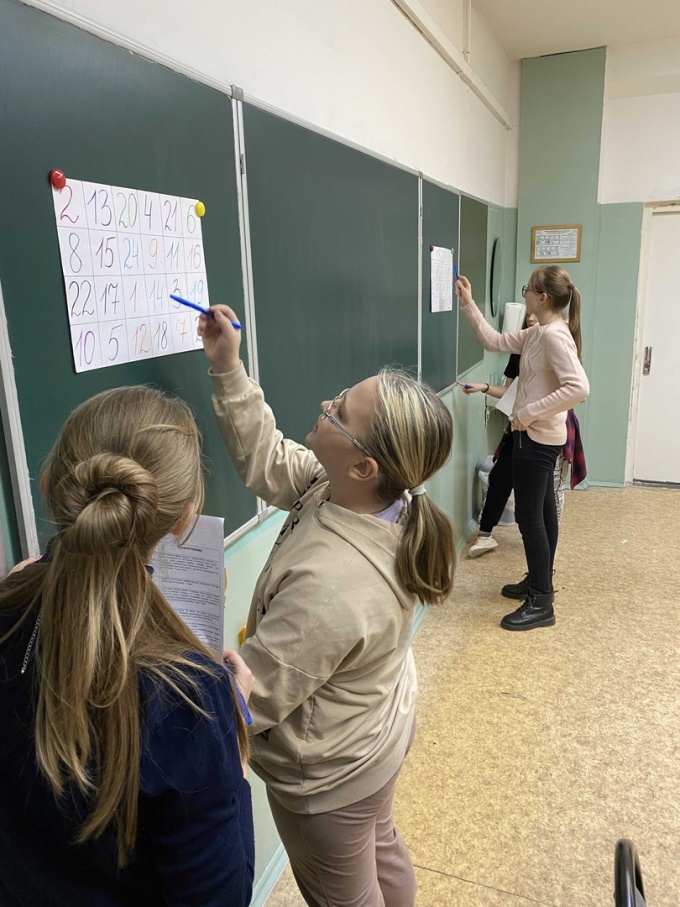 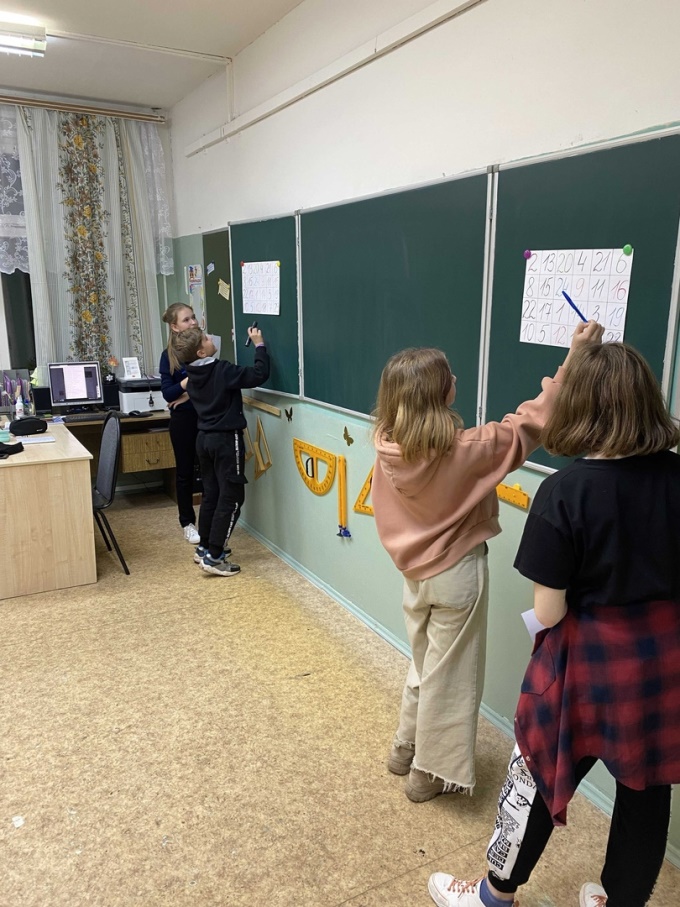 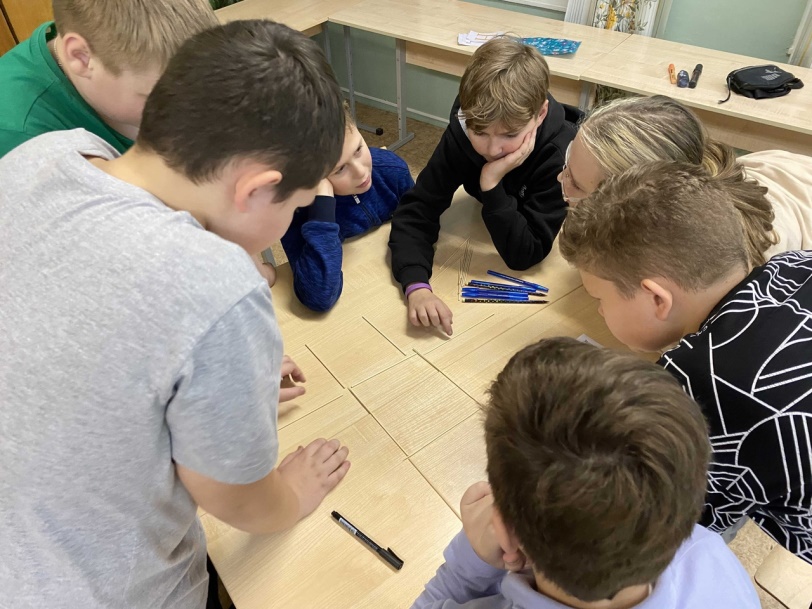 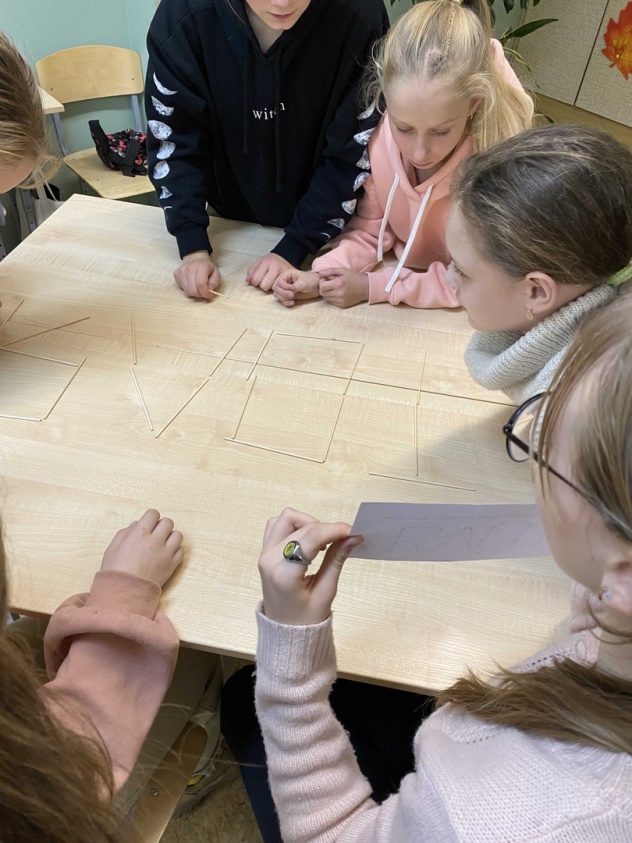 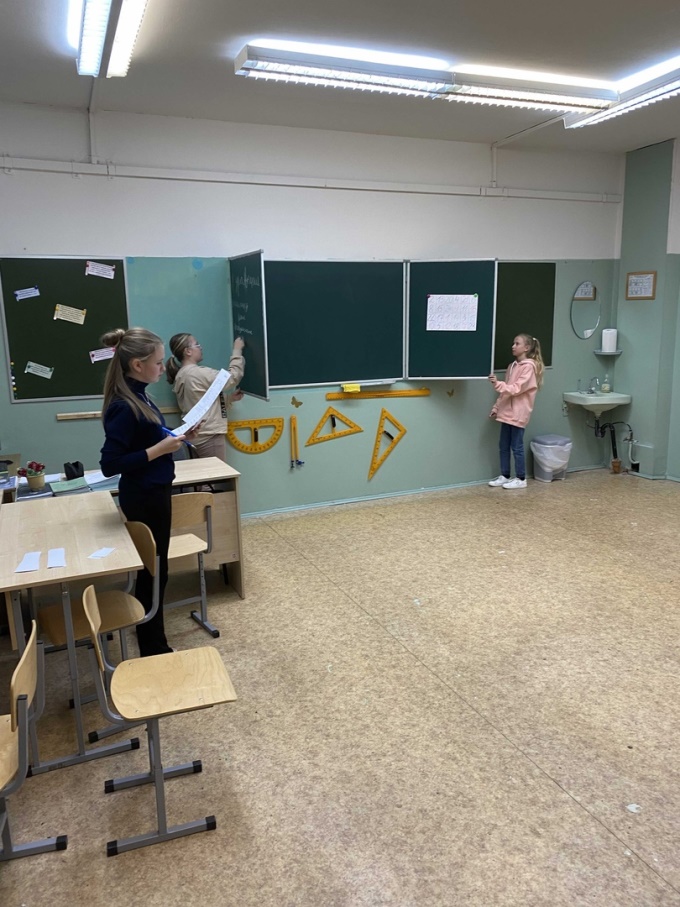 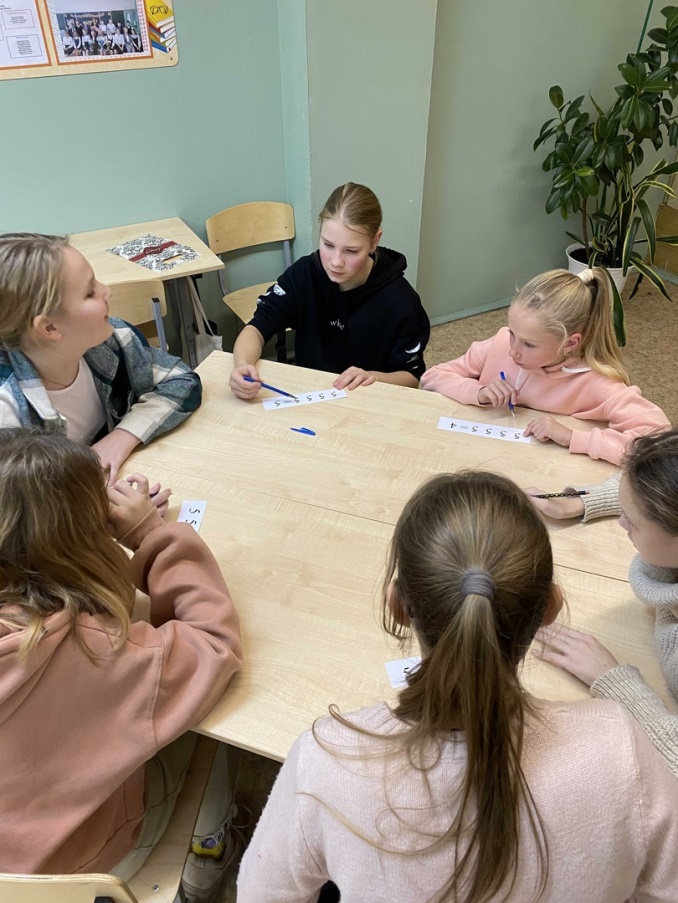 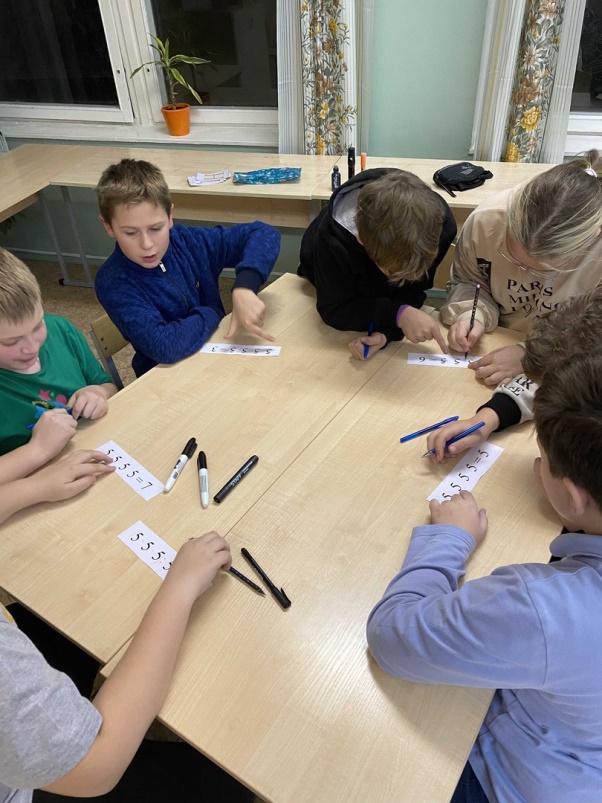 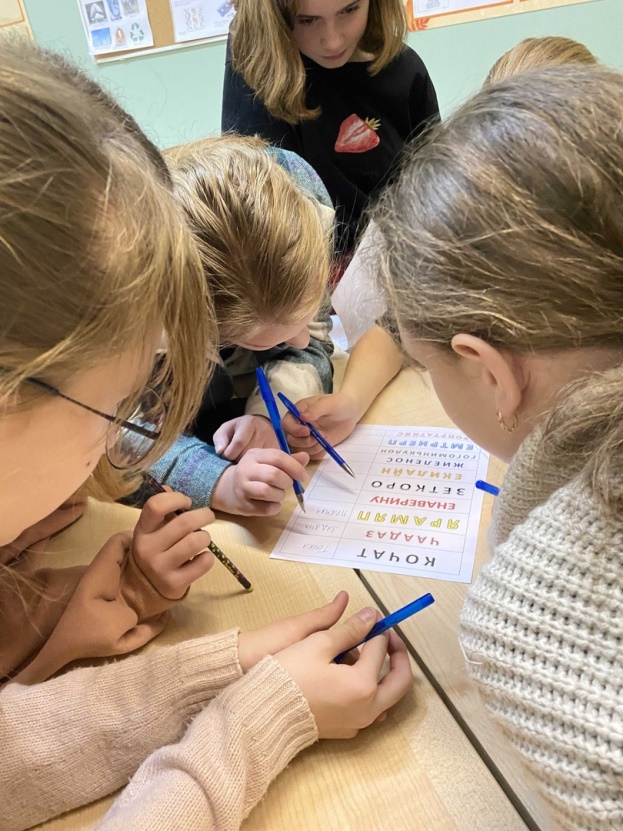 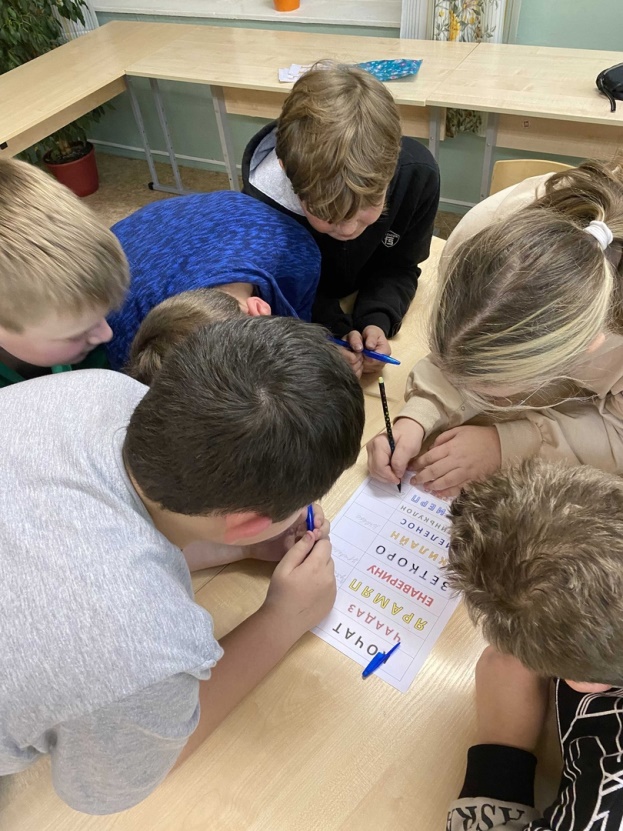 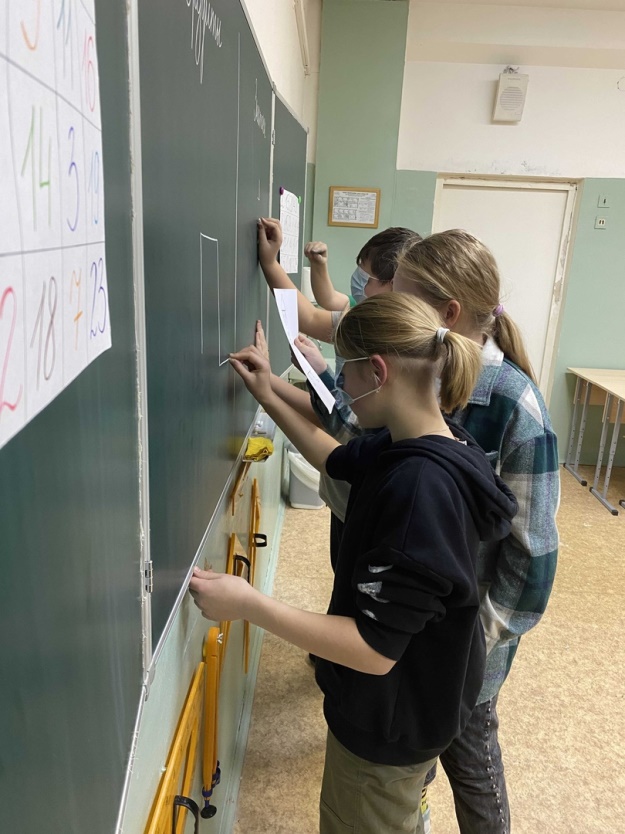 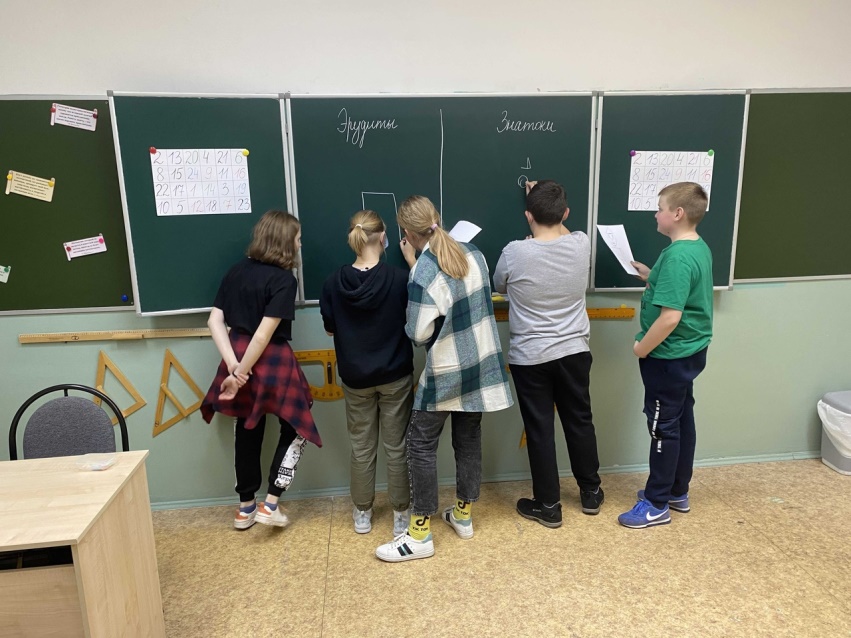 Задача 1.  Переложите одну спичку, чтобы равенство стало верным.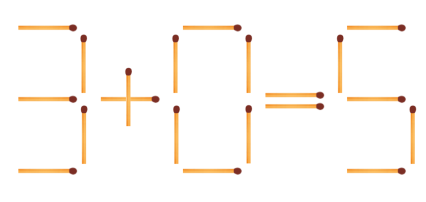 Задача 2. Переставьте три спички так, чтобы получилось три квадрата.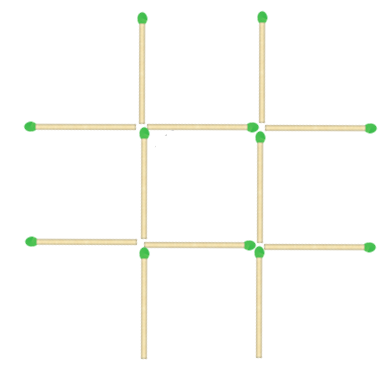 Задача 3. Переместите одну спичку, чтобы получилось женское имя.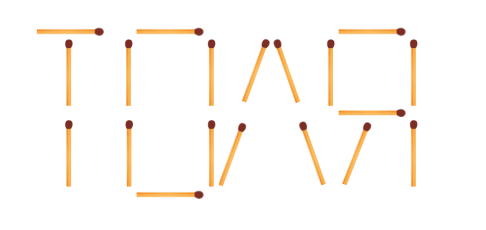 Задача 4. Разместите 6 спичек так, чтобы каждая спичка соприкасалась с остальными пятью.5  5  5  5 = 35  5  5  5 = 45  5  5  5 = 55  5  5  5 = 65  5  5  5 = 7К  О  Ч  А  ТЧ  А  А  Д  А  ЗЯ  Р  А  М  Я  ПЕ Н А В Е Р И Н УЗ  Е  Т  К  О  Р  ОЕ  К  И  Л  А  Й  НЖ  И  Е  Л  Е  Н  О  СГ  О  Г  О  М  И  Н  Ь  К  У  Л О НЕ  М  Т  Р  И  Е  Р  ПР  О  П  Р  Т  А  Т  Н  И  С Название этапаКол-во балловПримечаниеПредставление команд:- название- девизЕсли команда собрала название меньше чем за 2 минуты, то 3 балла. Если время от 2 до 3 минут, то 2 балла. Более 3 минут – 1 балл. Если команда собрала название быстрее, чем соперники, то добавляется 1 дополнительный балл.Если команда придумала девиз и дружно его прокричала, то 2 балла. Иначе –    1 балл или 0 баллов.Весёлая разминкаКоманда, закончившая задание быстрее соперников, получает 2 балла. Другая команда – 1 балл.Задачи со спичкамиНа решение каждой задачи – 3 минуты. Если команда решила задачу в течение 2 минут, то 2 балла; если время решения задачи от 2 до 3 минут, то 1 балл; иначе – 0 баллов. Команда, решившая большее количество задач быстрее соперников, получает 1 дополнительный балл.Знатоки орфографииЗа каждое правильно написанное слово 1 балл.Арифметический конкурс На конкурс отводится 5 минут. За каждое выполненное задание – 1 балл. Команда, выполнившая задание полностью быстрее соперников, получает 1 дополнительный балл.Конкурс капитановЗадания:1) расставить свою команду по росту (команда, которая первая выполнила задание, получает 1 балл);2) расставить свою команду по возрасту (команда, которая первая выполнила задание, получает 1 балл);3) расставить свою команду в алфавитном порядке по имени (команда, которая первая выполнила задание, получает 1 балл).АнаграммыНа конкурс отводится 5 минут. За каждое отгаданное слово – 1 балл. Команда, выполнившая задание полностью быстрее соперников, получает 1 дополнительный балл.Художники-математикиМаксимум – 5 баллов.